Dot to Dot 1-10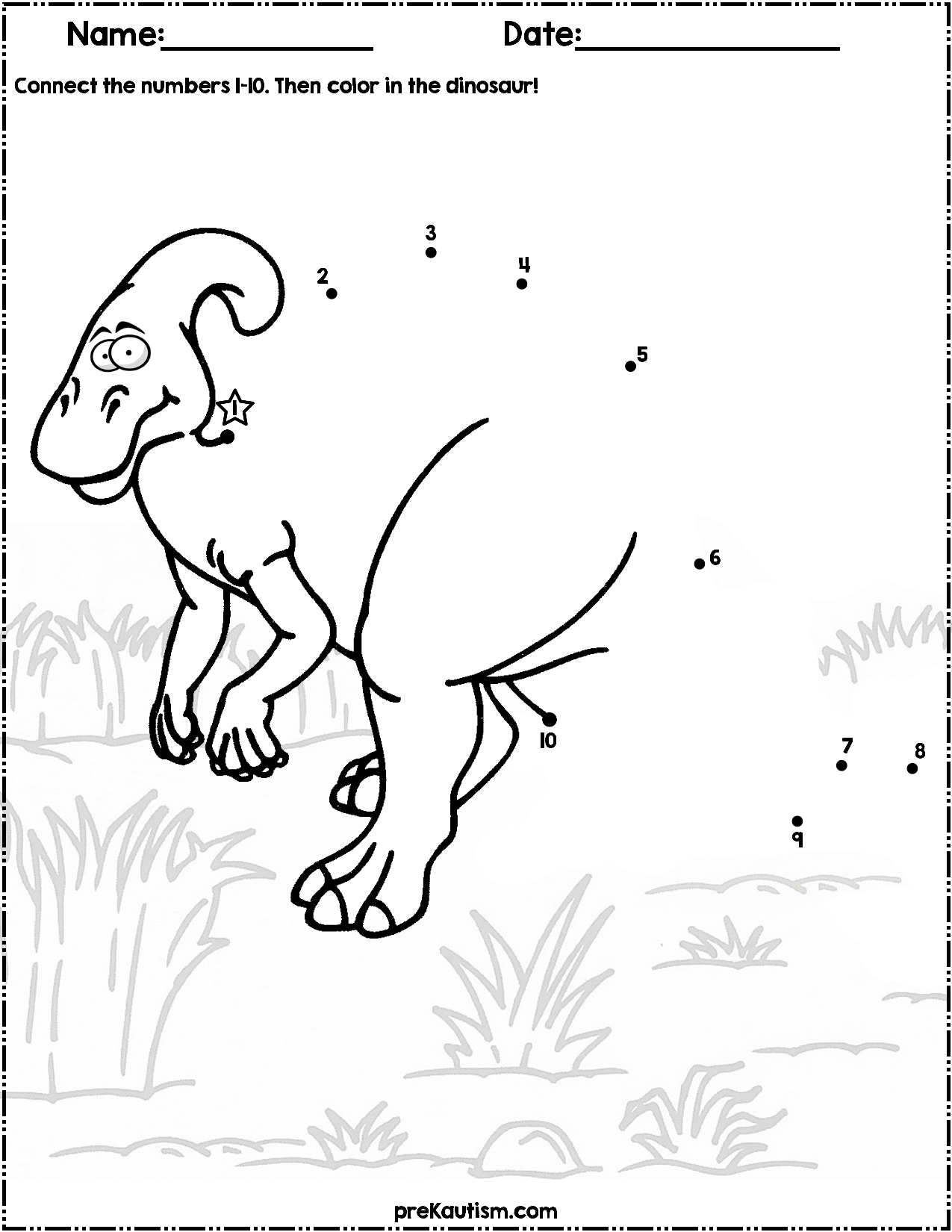 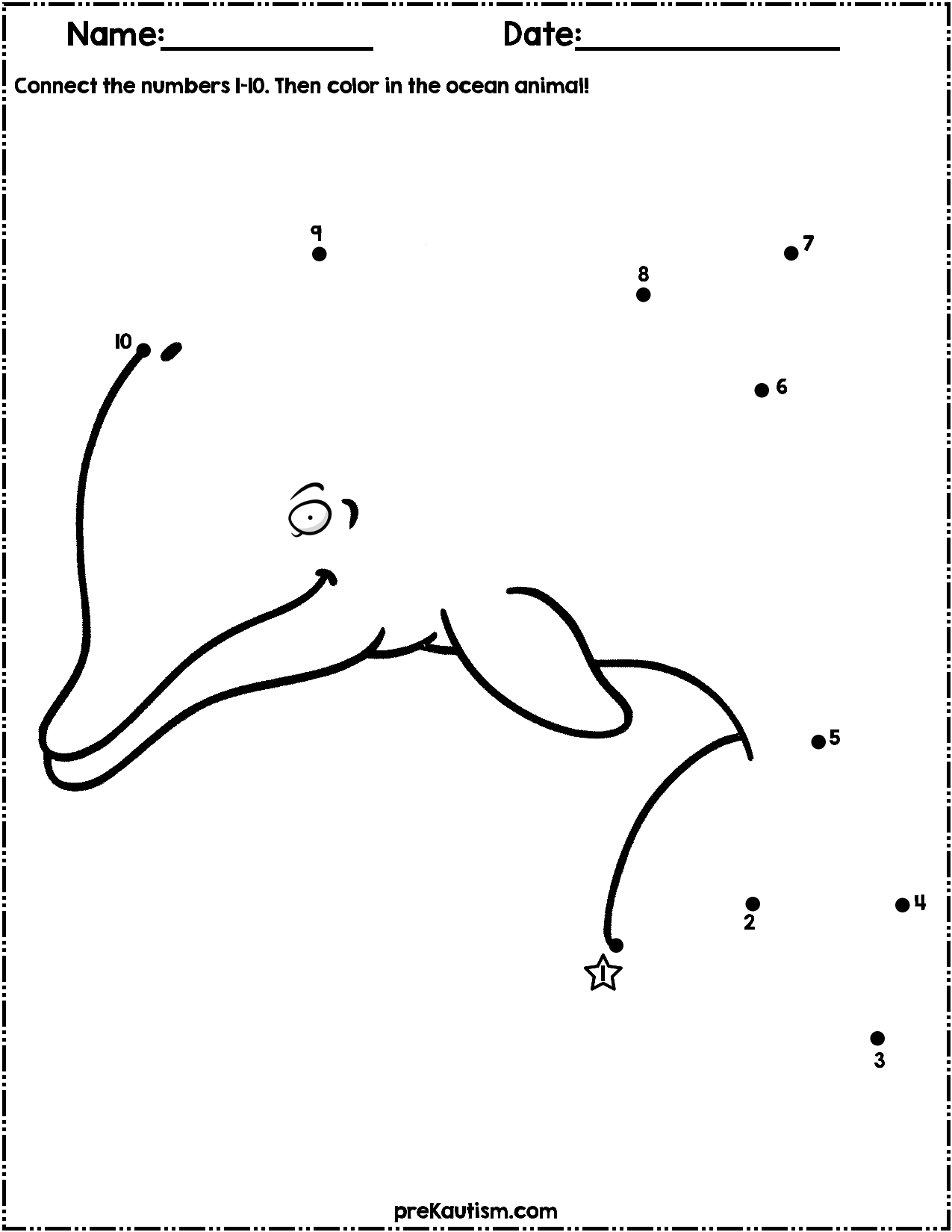 